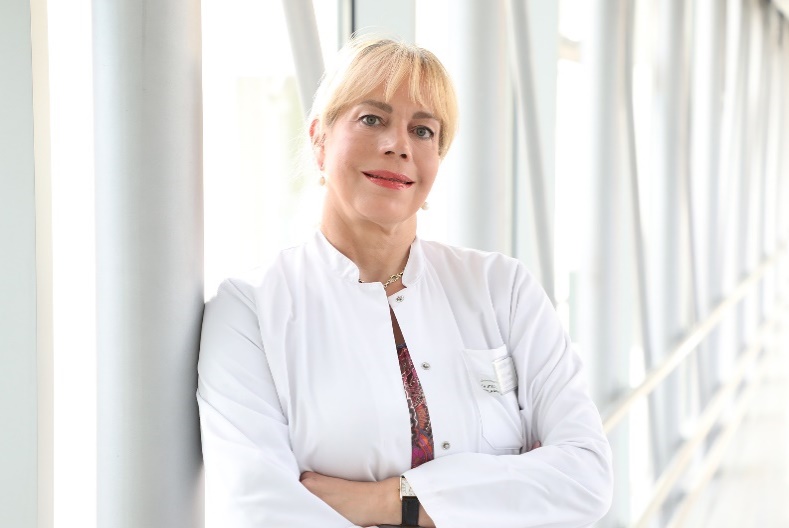 Ulrike von Arnim, MD, PhD, is leading senior physician in the Department of Gastroenterology, Hepatology, and Infectious Diseases and head of the Outpatient Clinic at University Hospital Magdeburg in Magdeburg, Germany.Dr von Arnim graduated in medicine from the University of Düsseldorf, Germany, and earned a doctor of medicine degree and a post doc degree from the University of Göttingen and Magdeburg. Postgraduate qualification included specialization in gastroenterology. Her primary areas of research have been devoted to the study of eosinophilic esophagitis and inflammatory bowel disease. For her scientific work on eosinophilic esophagitis she was honored with the Gastro Award in 2018. A member of the Steering Committee of the European Society of Eosinophilic Esophagitis (EUREOS), Dr von Arnim is also a member of the Competence Network for Intestinal Diseases (Kompetenznetz Darmerkrankungen eV) and the German Society of Digestive Diseases. She served as a Steering Committee member of the first European guidelines on eosinophilic esophagitis (2017) and as a member of the first German guidelines on eosinophilic esophagitis (2021).